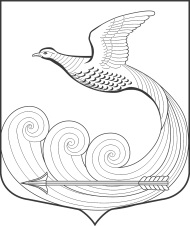 ГЛАВАМуниципального образования Кипенское сельское поселение Ломоносовского муниципального районаЛенинградской области                                        РАСПОРЯЖЕНИЕ № 8д. Кипень                                                                            «02» марта  2020г.
«О назначении  очередного заседания Совета депутатов МО Кипенское сельское поселение Ломоносовского муниципального района Ленинградской области» Назначить  очередное заседание Совета депутатов МО Кипенское сельское поселение  на 12.03.2020 г. в 17. 00. Место проведения – зал заседаний расположенный на втором этаже административного здания  по адресу: 188515, Ленинградская область, Ломоносовский район, дер. Кипень, Ропшинское шоссе д. 5. Утвердить проект основных вопросов повестки дня и список приглашенных на очередное  заседание, согласно приложению;Персонально уведомить каждого депутата Совета депутатов о дате, времени, месте предстоящего заседания и проекте повестки дня по средствам телефонной связи, либо письменно под роспись.  Настоящее распоряжение  направить в местную администрацию и разместить на  официальном сайте в сети «Интернет» по адресу: кипенское.рфПредседатель Совета депутатов МОКипенское сельское поселение:                                 Кюне М.В.ПРОЕКТПриложение к Распоряжению Главы МО Кипенское сельское поселениеОт 02.03.2020 г. № 8ПОВЕСТКА ДНЯочередного заседания Совета депутатов МО Кипенское СП                                                                           дер. Кипень                                                                                                                                                                                                                      12.03.2020г.О внесении изменений в бюджет муниципального образования Кипенское сельское поселение Ломоносовского муниципального района Ленинградской области. докладчик : гл. бухгалтер – Николаева И.А.содокладчик: зам. главы администрации – Тамми Е.Е.председатель комиссии по финансовому контролю совета депутатов – Молодикова Е.В.Об оказании материальной помощи.докладчик:  глава МО – Кюне М.В.содокладчик: председатель комиссии по  социальным вопросам совета депутатов – Вишневский Н.Н.Вопросы местного значения.                       СПИСОК ПРИГЛАШЕННЫХ:     - гл. бухгалтер –  Николаева И.А.                        -  зам. главы администрации МО – Тамми Е.Е.                        -  юрист – Ломако Ю.С.                         - представители прокуратуры – Смольянина Н.Ю.                         - директор ДК д. Кипень – Виноградова Н.Ю.Председатель Совета депутатовМО Кипенское сельское поселение:                                                              М.В. Кюне                